Vadovaudamasi Raseinių rajono savivaldybės tarybos 2022 m. birželio 30 d. sprendimu Nr. TS-173 „Dėl Raseinių rajono savivaldybės tarybos 2021 m. gruodžio 30 d. sprendimo Nr. TS-321 „Dėl Raseinių rajono savivaldybės švietimo įstaigų darbuotojų kelionės išlaidų kompensavimo tvarkos aprašo patvirtinimo“:Pakeičiu Raseinių Šaltinio progimnazijos darbuotojų kelionės išlaidų kompensavimo tvarkos aprašo, patvirtinto progimnazijos direktoriaus 2022 m. sausio 24 d. įsakymu Nr. V1-20 „Dėl Raseinių Šaltinio progimnazijos darbuotojų kelionės išlaidų kompensavimo tvarkos aprašo patvirtinimo“ 3 ir 10 punktus ir išdėstau juos taip:„3. Kompensuojamų kelionių išlaidų dydis nustatomas atsižvelgiant į Raseinių rajono savivaldybės tarybos 2021 m. gruodžio 30 d. sprendimu Nr. TS-321 „Dėl Raseinių rajono savivaldybės švietimo įstaigų darbuotojų kelionės išlaidų kompensavimo tvarkos aprašo patvirtinimo“ (su vėlesniais pakeitimais) įteisintą vykimo į darbą ir grįžimo iš darbo kelionės išlaidų, taikant 0,10 Eur dydžio kompensaciją už 1 km.  važiavimo išlaidų kompensavimo dydį – 0,10 Eur už 1 kilometrą“;„10. Kelionės išlaidų kompensacijos dydis apskaičiuojamas pagal formulę: K = A x D x T, kur:K – kompensacijos dydis; A – atstumas (kilometrais) nuo faktinės gyvenamosios vietos iki darbo vietos ir atgal, apskaičiuotas naudojantis interneto svetainėje www.maps.lt esančiu elektroniniu žemėlapiu;D – specialisto dirbtų dienų (atvykimų ir parvykimų) skaičius (naudojama informacija iš darbo laiko apskaitos žiniaraščio);T – vieno kilometro įkainis, Eur (Kompensuojamų kelionės išlaidų dydis nustatomas atsižvelgiant į Raseinių rajono savivaldybės tarybos sprendimu patvirtintą  kelionės išlaidų kompensavimo dydį – 0,10 Eur už 1 kilometrą).Pavedu pradinių klasių mokytojui Žydrūnui Kapočiui progimnazijos internetinėje svetainėje  https://saltiniomokykla.lt/ paskelbti aprašo pakeitimą.  Teikiu šį įsakymą Raseinių rajono savivaldybės administracijos Įstaigų centralizuotos buhalterinės apskaitos skyriui, mokytojoms Daurai Giedraitienei ir Violetai Okulevičienei, logopedei Aušrai Gudžiūnienei. Pasilieku įsakymo vykdymo kontrolę sau.Nustatau,  kad šis įsakymas taikomas nuo 2022 m. liepos 1 d.   Direktorė 					                  Vaiva Zubrickienė 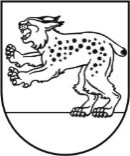 RASEINIŲ  ŠALTINIO PROGIMNAZIJOS  DIREKTORIUS ĮSAKYMASDĖL RASEINIŲ ŠALTINIO PROGIMNAZIJOS  DIREKTORIAUS 2022 M. SAUSIO 24 D. ĮSAKYMO NR. V1-20 „DĖL RASEINIŲ ŠALTINIO PROGIMNAZIJOS DARBUOTOJŲ KELIONĖS IŠLAIDŲ KOMPENSAVIMO TVARKOS APRAŠOPATVIRTINIMO“ PAKEITIMO 2022 m. liepos        d. Nr. V1-Raseiniai